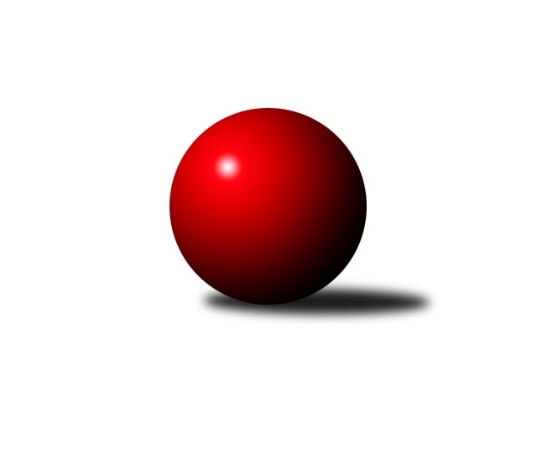 Č.25Ročník 2022/2023	1.4.2023Nejlepšího výkonu v tomto kole: 3342 dosáhlo družstvo: KK KroměřížJihomoravská divize 2022/2023Výsledky 25. kolaSouhrnný přehled výsledků:TJ Jiskra Otrokovice	- KK Blansko B	7:1	3313:3107	16.5:7.5	31.3.KK Slovan Rosice B	- KK Vyškov C	2:6	3267:3278	11.0:13.0	31.3.TJ Sokol Šanov B	- KK Kroměříž	3:5	3149:3342	10.0:14.0	31.3.SK Baník Ratíškovice A	- TJ Sokol Brno IV	6:2	3290:3181	13.0:11.0	31.3.SKK Dubňany 	- SK Baník Ratíškovice B	6:2	3256:3097	17.0:7.0	1.4.TJ Sokol Husovice C	- TJ Sokol Mistřín B	4:4	3245:3237	13.5:10.5	1.4.KK Orel Telnice	- KC Zlín B	6:2	3235:3172	13.0:11.0	1.4.Tabulka družstev:	1.	KK Orel Telnice	25	18	3	4	132.0 : 68.0 	349.5 : 250.5 	 3243	39	2.	SK Baník Ratíškovice A	25	17	2	6	125.0 : 75.0 	322.5 : 277.5 	 3297	36	3.	KK Kroměříž	25	16	1	8	115.5 : 84.5 	336.0 : 264.0 	 3221	33	4.	TJ Sokol Brno IV	25	15	1	9	111.0 : 89.0 	314.5 : 285.5 	 3236	31	5.	TJ Jiskra Otrokovice	25	14	2	9	113.0 : 87.0 	308.5 : 291.5 	 3216	30	6.	TJ Sokol Mistřín B	25	13	2	10	110.0 : 90.0 	320.0 : 280.0 	 3214	28	7.	KK Vyškov C	25	13	2	10	102.5 : 97.5 	302.5 : 297.5 	 3198	28	8.	KC Zlín B	25	12	3	10	97.5 : 102.5 	289.0 : 311.0 	 3192	27	9.	SKK Dubňany	25	12	2	11	104.0 : 96.0 	315.5 : 284.5 	 3210	26	10.	KK Slovan Rosice B	25	11	2	12	96.0 : 104.0 	293.0 : 307.0 	 3182	24	11.	TJ Sokol Husovice C	25	7	3	15	87.0 : 113.0 	293.5 : 306.5 	 3140	17	12.	TJ Sokol Šanov B	25	6	2	17	76.0 : 124.0 	245.0 : 355.0 	 3125	14	13.	KK Blansko B	25	5	1	19	74.0 : 126.0 	266.5 : 333.5 	 3135	11	14.	SK Baník Ratíškovice B	25	2	2	21	56.5 : 143.5 	244.0 : 356.0 	 3089	6Podrobné výsledky kola:	 TJ Jiskra Otrokovice	3313	7:1	3107	KK Blansko B	Marta Zavřelová	152 	 150 	 128 	147	577 	 3:1 	 536 	 121	130 	 143	142	Ladislav Novotný	Barbora Pekárková ml.	133 	 142 	 121 	130	526 	 3:1 	 511 	 131	134 	 126	120	Helena Daňková	Pavel Jurásek	137 	 123 	 149 	128	537 	 3:1 	 484 	 130	146 	 117	91	Jiří Zapletal	Michael Divílek ml.	140 	 140 	 163 	142	585 	 4:0 	 480 	 123	109 	 136	112	Jan Kotouč *1	Tereza Divílková	124 	 132 	 139 	153	548 	 2:2 	 542 	 126	129 	 151	136	Zdeňka Ševčíková	Jiří Gach	129 	 147 	 118 	146	540 	 1.5:2.5 	 554 	 150	135 	 123	146	Miroslav Flekrozhodčí: Barbora Divílková st.střídání: *1 od 44. hodu Martin CihlářNejlepší výkon utkání: 585 - Michael Divílek ml.	 KK Slovan Rosice B	3267	2:6	3278	KK Vyškov C	Jaroslav Smrž	130 	 138 	 109 	109	486 	 1:3 	 550 	 148	124 	 136	142	Jana Kurialová	Petr Streubel	147 	 114 	 162 	134	557 	 1:3 	 558 	 148	135 	 128	147	Miloslav Krejčí	Šárka Palková	135 	 136 	 140 	126	537 	 0:4 	 568 	 139	138 	 144	147	Petr Večerka	Karel Plaga	130 	 131 	 165 	156	582 	 4:0 	 491 	 113	117 	 118	143	Břetislav Láník *1	Miroslav Ptáček	150 	 127 	 150 	148	575 	 3:1 	 559 	 136	143 	 147	133	Pavel Zaremba	Michal Klvaňa	149 	 137 	 133 	111	530 	 2:2 	 552 	 164	121 	 127	140	Petr Matuškarozhodčí: Petr Streubelstřídání: *1 od 61. hodu Jaroslav ZahrádkaNejlepší výkon utkání: 582 - Karel Plaga	 TJ Sokol Šanov B	3149	3:5	3342	KK Kroměříž	Aleš Procházka	128 	 157 	 134 	155	574 	 2:2 	 551 	 141	135 	 148	127	Petr Boček	Ivana Blechová	136 	 126 	 147 	138	547 	 3:1 	 531 	 127	118 	 137	149	Daniel Mach	Petr Kesjár	128 	 143 	 128 	149	548 	 1:3 	 608 	 158	136 	 146	168	Tomáš Kejík	Ladislav Kacetl	113 	 140 	 141 	145	539 	 3:1 	 521 	 131	132 	 140	118	Jaroslav Pavlík	Pavel Martinek	128 	 123 	 120 	117	488 	 0:4 	 592 	 151	148 	 152	141	Jiří Tesař	Pavel Petrů *1	101 	 109 	 145 	98	453 	 1:3 	 539 	 140	129 	 136	134	Radek Ingrrozhodčí:  Vedoucí družstevstřídání: *1 od 19. hodu Marta VolfováNejlepší výkon utkání: 608 - Tomáš Kejík	 SK Baník Ratíškovice A	3290	6:2	3181	TJ Sokol Brno IV	Jaroslav Šerák	142 	 133 	 130 	119	524 	 3:1 	 505 	 126	126 	 113	140	Jaroslav Komárek	Kamil Ševela	128 	 132 	 138 	130	528 	 1:3 	 527 	 133	134 	 121	139	Libuše Janková	Dominik Schüller	134 	 155 	 123 	130	542 	 2:2 	 501 	 109	121 	 138	133	Petr Berka	Tomáš Koplík ml.	145 	 129 	 128 	153	555 	 1:3 	 559 	 128	138 	 138	155	Radoslav Rozsíval	Viktor Výleta	159 	 155 	 120 	133	567 	 2:2 	 553 	 134	144 	 136	139	Lukáš Chadim	Radim Čuřík	139 	 149 	 152 	134	574 	 4:0 	 536 	 123	148 	 134	131	Miroslav Vítekrozhodčí:  Vedoucí družstevNejlepší výkon utkání: 574 - Radim Čuřík	 SKK Dubňany 	3256	6:2	3097	SK Baník Ratíškovice B	Stanislav Herka	128 	 149 	 123 	124	524 	 1:3 	 522 	 130	127 	 139	126	Zdeněk Helešic	Josef Černý	146 	 139 	 135 	129	549 	 3:1 	 497 	 121	140 	 122	114	Marta Beranová *1	Roman Janás	139 	 130 	 125 	148	542 	 3.5:0.5 	 498 	 131	113 	 125	129	Luděk Vacenovský	Zdeněk Jurkovič	143 	 117 	 117 	127	504 	 2:2 	 515 	 135	129 	 129	122	Jarmila Bábíčková	Marek Dostál	137 	 139 	 132 	165	573 	 3.5:0.5 	 526 	 137	130 	 125	134	Marie Kobylková	Alžběta Harcová	159 	 131 	 143 	131	564 	 4:0 	 539 	 151	123 	 136	129	Michal Zdražilrozhodčí: Alžběta Harcovástřídání: *1 od 61. hodu Pavel SlavíkNejlepší výkon utkání: 573 - Marek Dostál	 TJ Sokol Husovice C	3245	4:4	3237	TJ Sokol Mistřín B	Tomáš Peřina	129 	 140 	 146 	161	576 	 4:0 	 485 	 126	124 	 121	114	Milan Peťovský	Radim Kozumplík	134 	 138 	 133 	131	536 	 1.5:2.5 	 568 	 148	138 	 127	155	Dennis Urc	Marek Škrabal	126 	 143 	 119 	139	527 	 1:3 	 584 	 122	148 	 152	162	Zbyněk Bábíček	Petr Trusina	133 	 132 	 122 	137	524 	 2:2 	 531 	 121	138 	 120	152	Radek Horák	Jiří Rauschgold	140 	 142 	 128 	141	551 	 2:2 	 566 	 149	134 	 125	158	Jakub Cizler	Martin Gabrhel *1	107 	 147 	 140 	137	531 	 3:1 	 503 	 136	112 	 129	126	Jaroslav Polášekrozhodčí:  Vedoucí družstevstřídání: *1 od 31. hodu Radim HerůfekNejlepší výkon utkání: 584 - Zbyněk Bábíček	 KK Orel Telnice	3235	6:2	3172	KC Zlín B	Zdenek Pokorný	116 	 142 	 129 	130	517 	 1:3 	 551 	 145	131 	 131	144	Miroslav Polášek	Jiří Dvořák	119 	 125 	 119 	162	525 	 2:2 	 559 	 141	123 	 148	147	Martina Zimáková	Josef Král	134 	 123 	 142 	127	526 	 2:2 	 469 	 102	129 	 101	137	Tomáš Matlach *1	Milan Mikáč	158 	 145 	 119 	136	558 	 3:1 	 523 	 144	130 	 128	121	Pavel Kubálek	František Hrazdíra	159 	 127 	 153 	124	563 	 2.5:1.5 	 552 	 143	127 	 136	146	Petr Polepil	Mirek Mikáč	137 	 137 	 137 	135	546 	 2.5:1.5 	 518 	 108	146 	 137	127	Zdeněk Bachňákrozhodčí: Pavel Dvořákstřídání: *1 od 31. hodu Martin PolepilNejlepší výkon utkání: 563 - František HrazdíraPořadí jednotlivců:	jméno hráče	družstvo	celkem	plné	dorážka	chyby	poměr kuž.	Maximum	1.	Radim Čuřík 	SK Baník Ratíškovice A	585.27	378.7	206.6	2.3	11/11	(630)	2.	Tomáš Kejík 	KK Kroměříž	578.17	372.0	206.2	2.0	12/12	(614)	3.	Marek Rozsíval 	TJ Sokol Brno IV	575.67	377.0	198.6	3.4	12/12	(648)	4.	Petr Streubel 	KK Slovan Rosice B	567.29	375.5	191.8	3.5	10/12	(594)	5.	Zbyněk Bábíček 	TJ Sokol Mistřín B	564.12	373.2	190.9	4.4	12/12	(612)	6.	Michael Divílek  ml.	TJ Jiskra Otrokovice	561.85	368.9	192.9	2.0	11/11	(612)	7.	Radek Horák 	TJ Sokol Mistřín B	557.69	369.9	187.8	4.6	11/12	(614)	8.	Viktor Výleta 	SK Baník Ratíškovice A	555.35	367.1	188.3	4.5	9/11	(601)	9.	Miroslav Ptáček 	KK Slovan Rosice B	553.88	376.8	177.1	6.0	9/12	(578)	10.	Jaroslav Polášek 	TJ Sokol Mistřín B	553.21	370.4	182.8	5.4	9/12	(606)	11.	Zdenek Pokorný 	KK Orel Telnice	551.70	360.1	191.6	3.8	9/11	(612)	12.	Zdeňka Ševčíková 	KK Blansko B	550.50	361.2	189.3	3.7	11/12	(612)	13.	František Hrazdíra 	KK Orel Telnice	550.45	370.5	180.0	4.1	9/11	(588)	14.	Martina Zimáková 	KC Zlín B	549.19	368.3	180.9	4.8	9/12	(596)	15.	Jakub Cizler 	TJ Sokol Mistřín B	548.61	374.1	174.5	6.6	12/12	(592)	16.	Tomáš Koplík  ml.	SK Baník Ratíškovice A	547.40	368.7	178.7	6.0	9/11	(610)	17.	Marek Dostál 	SKK Dubňany 	546.50	362.4	184.1	5.3	10/11	(586)	18.	Josef Černý 	SKK Dubňany 	545.93	366.9	179.0	5.6	10/11	(584)	19.	Radim Máca 	TJ Sokol Brno IV	545.75	368.5	177.3	5.6	12/12	(628)	20.	Dominik Schüller 	SK Baník Ratíškovice A	545.13	366.6	178.5	4.8	10/11	(580)	21.	Iva Rosendorfová 	TJ Sokol Brno IV	544.69	360.6	184.1	4.6	12/12	(585)	22.	Pavel Kubálek 	KC Zlín B	543.84	367.9	176.0	5.0	9/12	(569)	23.	Jiří Tesař 	KK Kroměříž	543.67	370.9	172.8	5.8	12/12	(609)	24.	Ladislav Novotný 	KK Blansko B	542.74	370.4	172.4	6.4	12/12	(585)	25.	Petr Večerka 	KK Vyškov C	542.14	364.9	177.2	5.0	10/12	(604)	26.	Vít Svoboda 	SKK Dubňany 	541.14	365.4	175.7	5.1	11/11	(597)	27.	Mirek Mikáč 	KK Orel Telnice	540.58	361.3	179.3	5.9	8/11	(594)	28.	Jiří Šimeček 	KK Orel Telnice	540.38	364.2	176.2	5.8	10/11	(607)	29.	Miloslav Krejčí 	KK Vyškov C	540.29	361.8	178.5	4.6	12/12	(593)	30.	Lukáš Chadim 	TJ Sokol Brno IV	540.02	364.4	175.6	5.7	11/12	(571)	31.	Jiří Gach 	TJ Jiskra Otrokovice	538.25	368.1	170.2	5.9	10/11	(580)	32.	Roman Janás 	SKK Dubňany 	537.17	361.9	175.3	6.0	10/11	(586)	33.	Aleš Procházka 	TJ Sokol Šanov B	536.67	363.3	173.4	5.1	11/12	(594)	34.	Jaroslav Šerák 	SK Baník Ratíškovice A	536.60	369.6	167.1	6.8	10/11	(571)	35.	Radovan Kadlec 	SK Baník Ratíškovice B	536.08	364.3	171.8	5.7	10/12	(585)	36.	Michal Klvaňa 	KK Slovan Rosice B	535.92	363.7	172.3	6.9	12/12	(596)	37.	Zdeněk Bachňák 	KC Zlín B	535.47	369.4	166.1	7.5	9/12	(570)	38.	Stanislav Herka 	SKK Dubňany 	534.75	360.6	174.2	6.7	9/11	(593)	39.	Šárka Palková 	KK Slovan Rosice B	534.36	367.1	167.2	7.7	11/12	(584)	40.	Daniel Mach 	KK Kroměříž	533.85	363.8	170.0	6.7	11/12	(578)	41.	Zdeněk Šeděnka 	KC Zlín B	533.45	358.5	175.0	6.7	8/12	(590)	42.	Radoslav Rozsíval 	TJ Sokol Brno IV	533.04	363.6	169.4	7.2	10/12	(559)	43.	Josef Král 	KK Orel Telnice	532.68	355.6	177.1	5.7	10/11	(568)	44.	Petr Jonášek 	TJ Jiskra Otrokovice	532.59	360.2	172.4	5.5	8/11	(594)	45.	Jaroslav Zahrádka 	KK Vyškov C	532.19	357.7	174.5	7.6	10/12	(570)	46.	Radim Kozumplík 	TJ Sokol Husovice C	531.45	359.9	171.6	7.9	10/11	(572)	47.	Jiří Dvořák 	KK Orel Telnice	531.26	367.7	163.5	7.2	10/11	(565)	48.	Filip Vrzala 	KC Zlín B	531.16	358.5	172.7	5.4	10/12	(586)	49.	Miroslav Flek 	KK Blansko B	531.14	360.1	171.0	6.5	10/12	(566)	50.	Petr Bakaj 	TJ Sokol Šanov B	529.91	362.4	167.5	6.6	11/12	(591)	51.	Petr Polepil 	KC Zlín B	529.28	362.0	167.3	6.0	11/12	(604)	52.	Petr Trusina 	TJ Sokol Husovice C	528.61	361.7	166.9	7.6	10/11	(625)	53.	Josef Něnička 	SK Baník Ratíškovice A	528.36	360.2	168.2	5.2	9/11	(564)	54.	Petr Boček 	KK Kroměříž	527.49	362.6	164.9	8.7	11/12	(560)	55.	Petr Matuška 	KK Vyškov C	527.47	364.8	162.6	6.2	11/12	(610)	56.	Karel Plaga 	KK Slovan Rosice B	527.08	358.7	168.4	6.8	8/12	(582)	57.	Miroslav Vítek 	TJ Sokol Brno IV	527.06	366.0	161.1	8.7	9/12	(575)	58.	Tomáš Matlach 	KC Zlín B	526.57	359.4	167.2	8.0	8/12	(558)	59.	Milan Svačina 	KK Vyškov C	525.69	358.9	166.8	6.4	8/12	(561)	60.	Luděk Vacenovský 	SK Baník Ratíškovice B	524.83	355.3	169.6	6.6	11/12	(550)	61.	Ladislav Kacetl 	TJ Sokol Šanov B	524.62	354.4	170.2	6.6	11/12	(572)	62.	Jaroslav Pavlík 	KK Kroměříž	523.35	360.4	163.0	8.1	11/12	(570)	63.	Zdeněk Sedláček 	TJ Sokol Mistřín B	522.47	360.1	162.3	10.0	11/12	(564)	64.	Milan Peťovský 	TJ Sokol Mistřín B	520.55	357.2	163.4	7.4	10/12	(564)	65.	Radek Ingr 	KK Kroměříž	520.10	360.6	159.5	7.3	12/12	(553)	66.	Tomáš Peřina 	TJ Sokol Husovice C	517.40	355.7	161.7	7.1	8/11	(599)	67.	Zdeněk Jurkovič 	SKK Dubňany 	516.57	355.9	160.7	9.0	9/11	(576)	68.	Jiří Zapletal 	KK Blansko B	513.32	350.1	163.2	8.9	10/12	(563)	69.	Pavel Petrů 	TJ Sokol Šanov B	513.12	357.2	155.9	8.6	10/12	(562)	70.	Marie Kobylková 	SK Baník Ratíškovice B	510.81	346.6	164.2	9.1	8/12	(534)	71.	Petr Špatný 	KK Slovan Rosice B	510.22	348.8	161.4	9.0	8/12	(590)	72.	Zdeněk Helešic 	SK Baník Ratíškovice B	507.47	351.3	156.2	8.9	10/12	(559)		Jiří Trávníček 	KK Vyškov C	576.00	367.0	209.0	4.0	1/12	(576)		Radim Holešinský 	TJ Sokol Mistřín B	573.00	388.0	185.0	7.0	1/12	(573)		Tereza Divílková 	TJ Jiskra Otrokovice	564.68	368.7	195.9	4.6	7/11	(600)		Jana Kurialová 	KK Vyškov C	562.45	384.0	178.4	5.7	7/12	(640)		Václav Luža 	TJ Sokol Mistřín B	554.00	391.0	163.0	9.0	1/12	(554)		Marek Škrabal 	TJ Sokol Husovice C	550.95	365.3	185.7	5.9	5/11	(564)		Petr Kesjár 	TJ Sokol Šanov B	550.10	370.7	179.4	5.1	2/12	(567)		Václav Kratochvíla 	SKK Dubňany 	549.63	369.5	180.1	7.3	2/11	(591)		Kamil Ševela 	SK Baník Ratíškovice A	548.83	378.3	170.6	4.9	7/11	(595)		Pavel Dvořák 	KK Orel Telnice	546.80	368.0	178.8	3.9	7/11	(614)		Kateřina Ondrouchová 	TJ Jiskra Otrokovice	545.00	363.0	182.0	6.0	1/11	(545)		Jaromír Šula 	TJ Sokol Husovice C	544.00	355.5	188.5	5.0	2/11	(553)		Barbora Pekárková  ml.	TJ Jiskra Otrokovice	542.43	359.6	182.8	6.4	5/11	(624)		Petr Vyhnalík 	KK Slovan Rosice B	542.00	377.0	165.0	15.0	1/12	(542)		Martin Gabrhel 	TJ Sokol Husovice C	540.70	365.8	175.0	4.9	5/11	(606)		Petr Bakaj  ml.	TJ Sokol Šanov B	540.50	360.1	180.4	4.0	4/12	(562)		Dennis Urc 	TJ Sokol Mistřín B	539.33	371.0	168.3	7.6	6/12	(589)		Jakub Süsz 	TJ Jiskra Otrokovice	538.50	359.3	179.3	5.8	2/11	(556)		Vojtěch Stárek 	TJ Sokol Husovice C	538.13	359.6	178.5	5.4	6/11	(560)		Pavel Zaremba 	KK Vyškov C	537.40	361.6	175.8	8.0	5/12	(578)		Lucie Kelpenčevová 	TJ Sokol Husovice C	534.21	364.7	169.5	5.7	6/11	(569)		Jaromír Tomiczek 	KK Vyškov C	534.00	357.0	177.0	8.0	1/12	(534)		Pavel Husar 	TJ Sokol Husovice C	533.80	361.0	172.9	6.0	5/11	(578)		Kristýna Blechová 	TJ Sokol Šanov B	533.50	364.3	169.3	6.0	4/12	(559)		Břetislav Láník 	KK Vyškov C	533.22	362.6	170.6	7.6	6/12	(571)		Jaroslav Šindelář 	TJ Sokol Šanov B	532.75	369.5	163.3	8.3	1/12	(541)		Ivana Blechová 	TJ Sokol Šanov B	532.50	368.1	164.4	7.4	6/12	(572)		Kryštof Pevný 	KK Vyškov C	532.00	371.0	161.0	5.0	1/12	(532)		Marta Zavřelová 	TJ Jiskra Otrokovice	531.72	365.2	166.5	7.3	4/11	(577)		Lukáš Lehocký 	TJ Sokol Husovice C	530.00	370.5	159.5	12.0	2/11	(556)		Jiří Rauschgold 	TJ Sokol Husovice C	529.79	369.2	160.5	7.2	7/11	(588)		Milan Mikáč 	KK Orel Telnice	529.73	362.7	167.0	6.6	7/11	(599)		Roman Stříbrný 	TJ Sokol Šanov B	529.20	369.0	160.2	9.1	3/12	(565)		Aleš Zlatník 	SKK Dubňany 	529.15	369.0	160.2	6.0	5/11	(570)		Jarmila Bábíčková 	SK Baník Ratíškovice B	529.04	367.1	161.9	7.6	7/12	(551)		Pavel Holomek 	SKK Dubňany 	529.00	354.0	175.0	6.0	1/11	(529)		Miroslav Polášek 	KC Zlín B	529.00	362.5	166.5	6.0	2/12	(551)		Zdeněk Drlík 	TJ Jiskra Otrokovice	527.67	357.0	170.7	8.3	6/11	(544)		Alžběta Harcová 	SKK Dubňany 	527.67	359.0	168.7	8.8	3/11	(564)		Lenka Haboňová 	KK Kroměříž	527.17	357.7	169.5	7.2	3/12	(589)		Libuše Janková 	TJ Sokol Brno IV	527.00	360.0	167.0	6.0	1/12	(527)		Martin Polepil 	KC Zlín B	526.33	362.8	163.5	9.3	4/12	(571)		Lukáš Sabák 	TJ Jiskra Otrokovice	526.00	368.0	158.0	9.0	1/11	(526)		Marta Beranová 	SK Baník Ratíškovice B	525.58	362.0	163.5	6.0	4/12	(552)		Jana Kovářová 	KK Vyškov C	525.00	382.0	143.0	12.0	1/12	(525)		Josef Kotlán 	KK Blansko B	524.52	353.5	171.0	5.8	7/12	(583)		Pavel Struhař 	KC Zlín B	523.00	357.0	166.0	7.0	1/12	(523)		Vojtěch Toman 	SK Baník Ratíškovice A	523.00	357.0	166.0	9.0	1/11	(523)		Jaroslav Komárek 	TJ Sokol Brno IV	522.75	362.0	160.8	8.0	2/12	(542)		Ladislav Musil 	KK Blansko B	522.40	358.3	164.1	8.2	5/12	(554)		Natálie Součková 	KK Blansko B	521.50	358.0	163.5	6.0	2/12	(545)		Pavel Jurásek 	TJ Jiskra Otrokovice	520.71	360.4	160.3	8.5	4/11	(567)		Tomáš Květoň 	SK Baník Ratíškovice B	519.55	356.3	163.3	9.2	5/12	(557)		Marta Volfová 	TJ Sokol Šanov B	519.05	359.6	159.5	7.4	7/12	(556)		Dan Schüler 	SK Baník Ratíškovice B	518.95	355.6	163.4	7.9	5/12	(564)		Michael Divílek  st.	TJ Jiskra Otrokovice	517.00	355.1	161.9	10.7	5/11	(554)		Vladimír Crhonek 	KK Vyškov C	516.50	361.3	155.3	10.5	6/12	(581)		Petr Berka 	TJ Sokol Brno IV	515.50	350.8	164.7	9.9	4/12	(533)		Igor Sedlák 	TJ Sokol Husovice C	515.00	362.0	153.0	9.7	3/11	(540)		Jan Veselovský 	TJ Sokol Husovice C	513.00	372.0	141.0	8.0	1/11	(513)		Eliška Novotná 	TJ Jiskra Otrokovice	512.67	343.3	169.3	9.3	3/11	(537)		Robert Pacal 	TJ Sokol Husovice C	512.00	357.0	155.0	13.0	1/11	(512)		Luděk Svozil 	TJ Sokol Mistřín B	512.00	361.0	151.0	8.0	1/12	(512)		Helena Daňková 	KK Blansko B	511.00	370.0	141.0	9.0	1/12	(511)		Jakub Sabák 	TJ Jiskra Otrokovice	510.60	349.3	161.3	8.9	5/11	(546)		Jana Mačudová 	SK Baník Ratíškovice B	509.00	338.0	171.0	8.0	1/12	(509)		Radim Herůfek 	TJ Sokol Husovice C	509.00	356.0	153.0	10.5	1/11	(519)		Pavel Martinek 	TJ Sokol Šanov B	508.67	356.3	152.3	8.5	3/12	(526)		Kristýna Klištincová 	KK Slovan Rosice B	507.80	357.8	150.0	11.2	4/12	(545)		Magda Winterová 	KK Slovan Rosice B	507.50	366.0	141.5	10.5	2/12	(516)		Stanislav Červenka 	TJ Sokol Šanov B	505.50	350.5	155.0	8.9	5/12	(547)		Vít Janáček 	KK Blansko B	503.79	351.1	152.7	9.2	7/12	(558)		Karel Kolařík 	KK Blansko B	502.17	361.2	141.0	13.3	4/12	(530)		Teofil Hasák 	TJ Jiskra Otrokovice	500.80	352.6	148.2	11.4	5/11	(549)		Pavel Slavík 	SK Baník Ratíškovice B	500.54	336.8	163.7	8.9	5/12	(571)		Jan Kotouč 	KK Blansko B	499.75	341.8	158.0	12.8	4/12	(529)		Jaroslav Smrž 	KK Slovan Rosice B	499.25	347.0	152.3	11.8	6/12	(569)		Martin Cihlář 	KK Blansko B	496.13	343.6	152.5	13.6	4/12	(538)		Adam Šoltés 	KK Slovan Rosice B	494.00	349.0	145.0	13.0	2/12	(510)		Michal Zdražil 	SK Baník Ratíškovice B	493.29	333.8	159.5	12.3	6/12	(582)		Adam Pavel Špaček 	TJ Sokol Mistřín B	492.00	360.0	132.0	13.0	1/12	(492)		Anastasios Jiaxis 	KK Slovan Rosice B	488.00	340.0	148.0	13.0	1/12	(488)		Tomáš Kuchta 	KK Kroměříž	480.33	341.3	139.0	16.0	3/12	(542)		Jan Klimentík 	TJ Sokol Šanov B	472.83	335.3	137.5	14.0	3/12	(515)		Karel Mecl 	SK Baník Ratíškovice B	457.00	338.0	119.0	15.0	1/12	(457)		Dalibor Dvorník 	TJ Sokol Husovice C	174.00	149.0	25.0	11.0	1/11	(174)Sportovně technické informace:Starty náhradníků:registrační číslo	jméno a příjmení 	datum startu 	družstvo	číslo startu16720	Libuše Janková	31.03.2023	TJ Sokol Brno IV	1x26312	Ivana Blechová	31.03.2023	TJ Sokol Šanov B	4x15315	Michal Zdražil	01.04.2023	SK Baník Ratíškovice B	5x16538	Pavel Jurásek	31.03.2023	TJ Jiskra Otrokovice	4x23315	Pavel Martinek	31.03.2023	TJ Sokol Šanov B	2x6711	Jaroslav Komárek	31.03.2023	TJ Sokol Brno IV	4x
Hráči dopsaní na soupisku:registrační číslo	jméno a příjmení 	datum startu 	družstvo	6303	Helena Daňková	31.03.2023	KK Blansko B	Program dalšího kola:26. kolo14.4.2023	pá	18:00	KK Blansko B - TJ Sokol Husovice C	14.4.2023	pá	18:00	KC Zlín B - SKK Dubňany 	14.4.2023	pá	18:00	SK Baník Ratíškovice B - TJ Sokol Šanov B	14.4.2023	pá	18:00	KK Kroměříž - SK Baník Ratíškovice A	14.4.2023	pá	18:00	TJ Sokol Brno IV - KK Slovan Rosice B	15.4.2023	so	9:00	KK Vyškov C - TJ Jiskra Otrokovice	15.4.2023	so	16:30	TJ Sokol Mistřín B - KK Orel Telnice	Nejlepší šestka kola - absolutněNejlepší šestka kola - absolutněNejlepší šestka kola - absolutněNejlepší šestka kola - absolutněNejlepší šestka kola - dle průměru kuželenNejlepší šestka kola - dle průměru kuželenNejlepší šestka kola - dle průměru kuželenNejlepší šestka kola - dle průměru kuželenNejlepší šestka kola - dle průměru kuželenPočetJménoNázev týmuVýkonPočetJménoNázev týmuPrůměr (%)Výkon8xTomáš KejíkKroměříž60814xTomáš KejíkKroměříž112.326083xJiří TesařKroměříž5921xKarel PlagaRosice B111.15826xMichael Divílek ml.Otrokovice5852xMiroslav PtáčekRosice B109.765759xZbyněk BábíčekMistřín B5847xZbyněk BábíčekMistřín B109.45841xKarel PlagaRosice B5823xJiří TesařKroměříž109.375921xMarta ZavřelováOtrokovice5776xMichael Divílek ml.Otrokovice108.57585